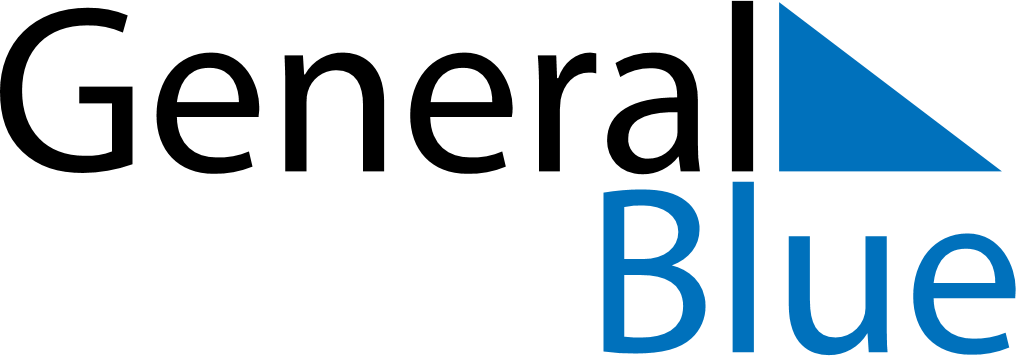 May 2024May 2024May 2024UruguayUruguaySUNMONTUEWEDTHUFRISAT1234Labour Day56789101112131415161718Battle of Las Piedras19202122232425262728293031